Table of ContentsAbstract	7List of Figures	9List of Tables	11Acronyms	13GeoGravGOCE xxxxxxxxxxxxxxxxxxx	151.1	Heading Level1	151.2	Heading Level1	151.2.1	Heading Level2	151.3	Concluding remarks	16AbstractThis report refers to management activities of the GeoGravGOCE project xxxxxxxxxxxxxxx xxxxxxxxxxxxxxxxxxx xxxxxxxxxxxxx This report refers to management activities of the GeoGravGOCE project xxxxxxxxxxxxxxx xxxxxxxxxxxxxxxxxxx xxxxxxxxxxxxx This report refers to management activities of the GeoGravGOCE project xxxxxxxxxxxxxxx xxxxxxxxxxxxxxxxxxx xxxxxxxxxxxxx This report refers to management activities of the GeoGravGOCE project xxxxxxxxxxxxxxx xxxxxxxxxxxxxxxxxxx xxxxxxxxxxxxx This report refers to management activities of the GeoGravGOCE project xxxxxxxxxxxxxxx xxxxxxxxxxxxxxxxxxx xxxxxxxxxxxxx.List of FiguresFigure 1: Sample Figure.	15List of TablesTable 1: Sample Table.	15AcronymsDL	Deliverable EFRF	Earth Fixed Reference FrameES	Earth SurfaceFIR	Finite Impulse ResponseGGMs	Global Geopotential ModelsGRF	Gradiometer Reference FrameGSRT	General Secretariat for Research and TechnologyHFRI	Hellenic Foundation for Research and InnovationIIR	Infinite Impulse ResponseIRF	Inertial Reference FrameLNOF	Local North Oriented FrameLS	Least SquaresLSC	Least Squares CollocationMC	Monte Carlo MIMOST	Multiple Input Multiple Output 	System TheoryMO	Mean OrbitMRA	Multi-Resolution Approximation PSD	Power Spectral DensityRTM	Residual Terrain ModelSA	Simulated Annealing SGG	Satellite Gravity GradiometrySISOS	Single Input Single Output SystemTSK	Task WL	WaveletWP	Work Package WPS	Work Package Structure w.r.t.	 with respect toGeoGravGOCE xxxxxxxxxxxxxxxxxxx Heading Level1During the GeoGravGOCE project, xxxxxxxxxxxxxxxxxxxxxxxxxxxxxxx xxxxxxxxxxxxxxxxxxxxxxxxxxx xxxxxxxxxxx xxxxxxxxxxxxxxxxxxxxx xxxxxx xxxxxxxxx xxxxxxxxx xxxxxxxxxxx cxxxxxxxxxxxxxxxHeading Level1During the GeoGravGOCE project, xxxxxxxxxxxxxxxxxxxxxxxxxxxxxxx xxxxxxxxxxxxxxxxxxxxxxxxxxx xxxxxxxxxxx xxxxxxxxxxxxxxxxxxxxx xxxxxx xxxxxxxxx xxxxxxxxx xxxxxxxxxxx cxxxxxxxxxxxxxxx Table 1: Sample Table.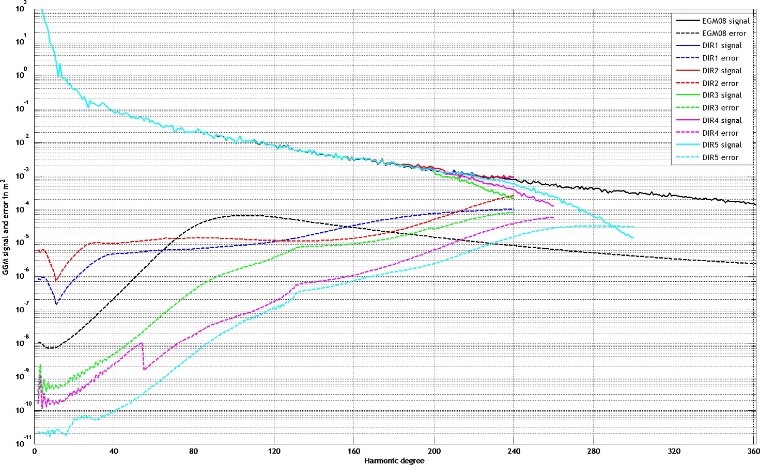 Figure 1: Sample Figure.Heading Level2During the GeoGravGOCE project, xxxxxxxxxxxxxxxxxxxxxxxxxxxxxxx xxxxxxxxxxxxxxxxxxxxxxxxxxx xxxxxxxxxxx xxxxxxxxxxxxxxxxxxxxx xxxxxx xxxxxxxxx xxxxxxxxx xxxxxxxxxxx cxxxxxxxxxxxxxxxConcluding remarksProf. Tziavos concluded the kick-off meeting by wishing everyone a good project start, fruitful cooperation and timely delivery of the DLs. The next project meeting (1st semi-annual meeting) will take place during the first week of June 2020. 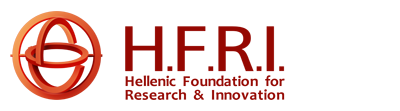 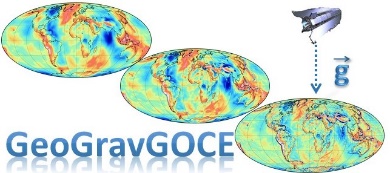 Ref: Con. Nr. 3488Version: 1.0Date: 1.24.2020Page: 1/22GeoGravGOCEGeoid and Gravity Field Modelling by GOCE Satellite Gradientsand Terrestrial DataWP xx: xxxxxxxxxxxxxxxxxxxTSKxxxx: xxxxxxxxxxxxxxxxxxxxDELIVERABLEDLxxxx.x: xxxxxxxxxxxxxxxxxxxxxxxxxxx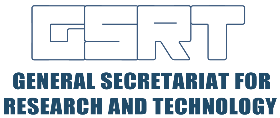 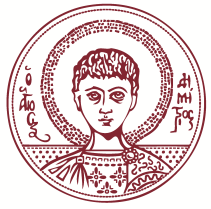 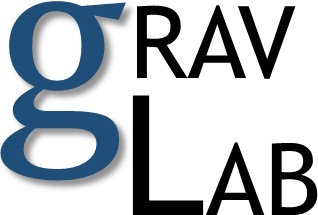 Distribution ListDistribution ListDistribution ListDistribution ListHFRIHFRIAUTH Research CommitteeAUTH Research CommitteeHFRI DL Office1RC AUTH DL Office1